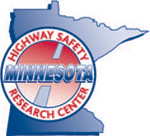 55+ Driver Improvement Program (2023-2024)     This Driver Improvement Program is put on by the Minnesota Highway Safety Research Center through St. Cloud State University.  You can check out their website at www.mnsafetycenter.org.  It is an awareness-level driver safety program that is primarily intended for the 55+ age population.  However, many/most of the concepts and information provided may be applicable to drivers of all ages.  These courses will give participants a better understanding of vehicle and traffic safety, new technology, physical changes and increased driving risks as we age, changes to laws and the decisions drivers can make to be safer on our roadways.  The presenter will provide you with information in both lecture and video format that can be discussed with other class participants.      This program is an approved Accident Prevention course by the MN Department of Public Safety.  Participants who complete this course every 3 years are eligible for a 10% discount on their personal automobile insurance premium.4-Hour Refresher Courses WHO:	Anyone, especially 55 and over, who has completed an 8 hr. class and are looking to maintain the discount. WHEN:	Choose from Saturdays, October 14th  	~OR~   March 23rd from 8:00 a.m. to 12:00 p.m.WHERE:	Room #108 High School Media Center @ NYM Public School, enter the door by the eagle and look for	the sign that will tell you where to goCOST:	$24 per participant payable at class with check made out to:  MHSRC/DIPSIGN UP:	In District Office or call (218) 385-4201CLASS LIMIT:	12 - 30 peopleINSTRUCTOR:	To Be Determined8-Hour Initial Course WHO:	Anyone, especially 55 and overWHEN:	Saturdays, April 13th from 8 a.m. to 12:00 p.m. 	~AND~   April 20th from 8 a.m. to 12:00 p.m.WHERE:	Room #108 High School Media Center @ NYM Public School, enter the door by the eagle and look for	the sign that will tell you where to goCOST:	$28 per participant payable at class with check made out to:  MHSRC/DIPSIGN UP:	In District Office or call (218) 385-4201CLASS LIMIT:	12 - 30 people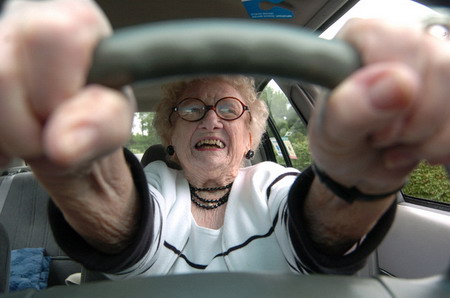 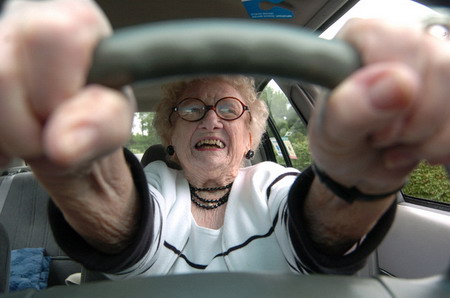 INSTRUCTOR:	To Be Determined